                                                                                                                     Fax / Phone: 08415   201034                                                                                                                                                                 e-mail rsfphyd@rediffmail.com    No.  10-6/08-RFS                           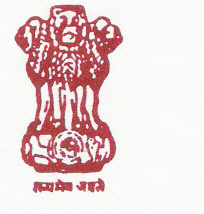 GOVERNMENT OF INDIAMinistry of AgricultureDepartment of A.H. Dairying & FisheriesRegional Station for Forage Production and DemonstrationPO: Pahadishareef, Via: Keshavgiri. Hyderabad-500 005 AP                                                                                                             Dated 28.08.2013                                                 Office Order for E Publish  Sub:      Invitation of quotation for the purchase of following Agril.Implements - reg.   Sir,              Kindly quote your lowest rate for the following Agril. Implements and send to this                 office by Speed Post or Registered Post or by hand in office  latest by 8.09.2013  S.No.       Particulars                                         Unit                    Qty. required___________________________________________________________________________1.  Rotavator 42 Tines                 		 No.			12.  Seed cum Fertilizer Drill Machine             No.			13.  Disc Plough                               		 No.			14.  Power Weeder                                            No.   			1--------------------------------------------------------------------------------------------------------Terms and conditions:The undersigned reserves the right to accept or reject any or all the quotation without      	 	assigning any reason. Requirement is approximate and can increase or decrease at the discretion  of the        Undersigned3.    The Payment will be made within 15days after receiving of material.	                                                                       Yours faithfully                                                                                                  (B.Singh)                                                                                              Director In chargeCopy to:-	1. N.I.C., Adarsh Nagar, Hyderabad with a request to e-publish in our       website www.rsfpdhyd.nic.in  regarding purchase of above mentioned Agril.      Implements. 2.M/s Karshak Industries, 18-3-14,Chatrinaka, Laldarwaza, Hyderabad  Pin-500053.3.M/s.Krishak & Sons,Shop No.42 A-Cream Trade Centre M.G.Road,Secunderabad           5000034.M/s Vishvakarma Eng. Corporation Uppugudda,Station Road,Lal Darwaja Door No.     18-7-614/1 Hyderabad.5. M/s Vivekananda Forging old Karnool Road Katadhan Industrial Estate R.R.Distt.6. Notice Board Office and Farm.                                                                                       Director In charge.